z 27. marca 2019,ktorým sa mení a dopĺňa zákon Národnej rady Slovenskej republiky č. 63/1993 Z. z. o štátnych symboloch Slovenskej republiky a ich používaní v znení neskorších predpisovNárodná rada Slovenskej republiky sa uzniesla na tomto zákone:Čl. IZákon Národnej rady Slovenskej republiky č. 63/1993 Z. z. o štátnych symboloch Slovenskej republiky a ich používaní v znení zákona Národnej rady Slovenskej republiky č. 240/1994 Z. z., zákona Národnej rady Slovenskej republiky č. 273/1996 Z. z., zákona č. 515/2003 Z. z., zákona č. 277/2006 Z. z., zákona č. 335/2007 Z. z., zákona č. 659/2007 Z. z., zákona č. 445/2008 Z. z., zákona č. 200/2010 Z. z. a zákona č. 400/2015 Z. z. sa mení a dopĺňa takto:§ 1 sa dopĺňa odsekom 3, ktorý znie:„(3) Tento zákon sa vzťahuje aj na používanie štátnych symbolov v elektronickej komunikácii a na ich vyobrazovanie v digitálnej podobe.“.V § 3 ods. 3 sa na konci pripájajú tieto vety: „Športová reprezentácia Slovenskej republiky používa štátny znak na významnej súťaži, vrátane prípravy na túto súťaž, najmä jeho vyobrazením spôsobom ustanoveným týmto zákonom na športovom odeve. Iné grafické prvky športového odevu s výnimkou štartovného čísla nesmú byť nadradené vyobrazeniu štátneho znaku.“.V § 3 ods. 4 prvej vete sa slovo „listín“ nahrádza slovom „písomností“.Za § 6 sa vkladá § 6a, ktorý vrátane nadpisu znie:„§ 6aZnamenie štátneho znaku(1) Znamenie štátneho znaku tvorí dvojitý kríž, vztýčený na strednom vyvýšenom vŕšku trojvršia. Driek a ramená kríža sú na koncoch rozšírené a vhĺbené, vrchy sú oblé.(2) Na používanie znamenia štátneho znaku sa vzťahuje § 3 ods. 4.“.V § 13 ods. 2 v časti vety za bodkočiarkou sa za slovom „hrá“ vypúšťa čiarka a vkladajú sa slová „alebo spieva, iba“.V § 13 ods. 3 písmeno f) znie:„f) pri významnom športovom podujatí a významnom  kultúrnom podujatí.“.Poznámka pod čiarou k odkazu 7c sa vypúšťa.Za § 13a sa vkladá § 13b, ktorý vrátane nadpisu znie:„§ 13bNárodný symbol(1) Národný symbol tvorí dvojitý kríž vztýčený na strednom vŕšku trojvršia.(2) Fyzické osoby i právnické osoby môžu používať národný symbol; jeho použitie však musí byť dôstojné.“.V § 14 odsek 1 znie:„(1) Za porušenie ustanovenia § 3 ods. 3 až 6, § 5 ods. 3, § 6, § 11 ods. 2, § 13 ods. 2, a §13b ods. 2 okresný úrad môže uložiť pokutu právnickej osobe do 7 000 eur.“.V § 14 ods. 3 sa slovo „obvodný“ nahrádza slovom „okresný“.V § 14a sa slovo „obvodné“ nahrádza slovom „okresné“. Doterajší text § 14a sa označuje ako odsek 1 a dopĺňa sa odsekom 2, ktorý znie:„(2) Ministerstvo vnútra Slovenskej republiky udeľuje fyzickým osobám a právnickým osobám súhlas s používaním štátnych symbolov, znamenia štátneho znaku a národného symbolu, ak sa takýto súhlas vyžaduje podľa osobitného predpisu.9)“. Poznámka pod čiarou k odkazu 9 znie:„9) Napríklad čl. 6ter ods. 1 písm. a) Parížskeho dohovoru na ochranu priemyslového vlastníctva (vyhláška ministra zahraničných vecí č. 90/1962 Zb. v znení vyhlášky č. 64/1975 Zb.), § 5 ods. 1 písm. h) zákona č. 506/2009 Z. z. o ochranných známkach.“.Za § 14a sa vkladá § 14b, ktorý vrátane nadpisu znie:„§ 14bPrechodné ustanovenie k úpravám účinným od 15. mája 2019Konania o uložení pokuty začaté a právoplatne neskončené pred 15. májom 2019 sa dokončia podľa tohto zákona v znení účinnom do 14. mája 2019.“.Prílohy č. 1 až 5 vrátane nadpisov znejú:„Príloha č. 1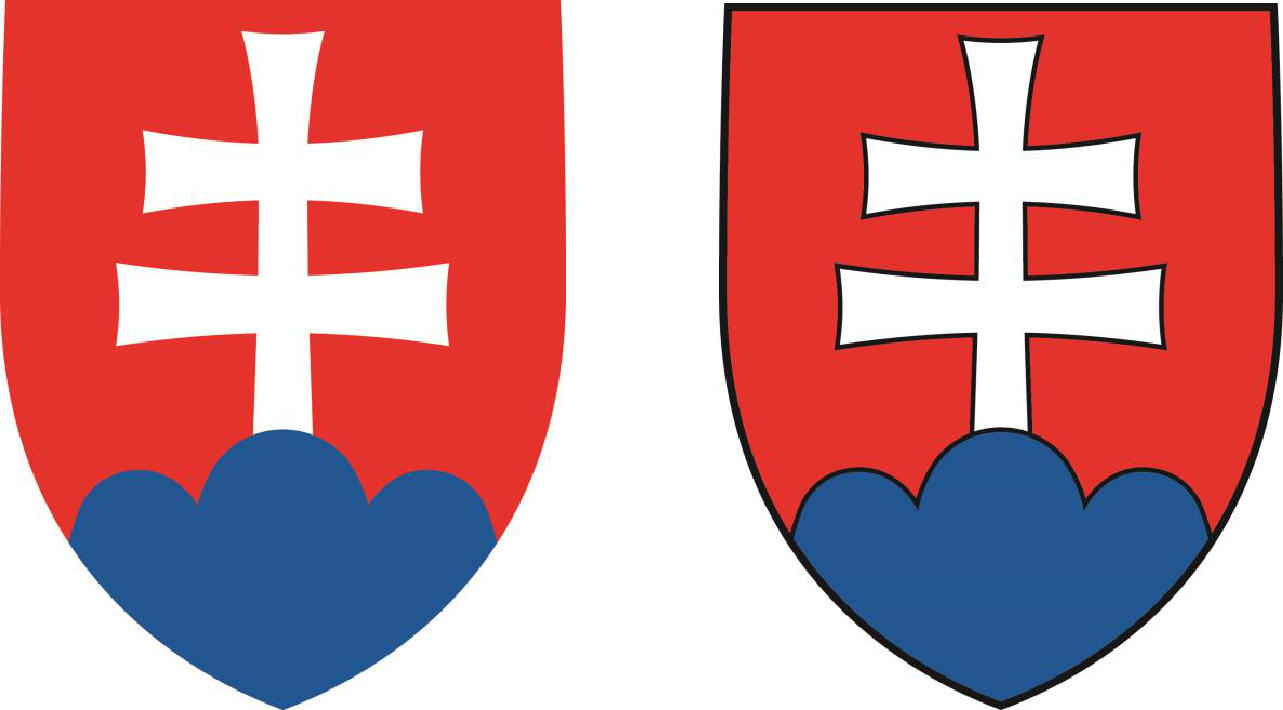 Štátny znak Slovenskej republiky bez linky             Štátny znak Slovenskej republiky s linkou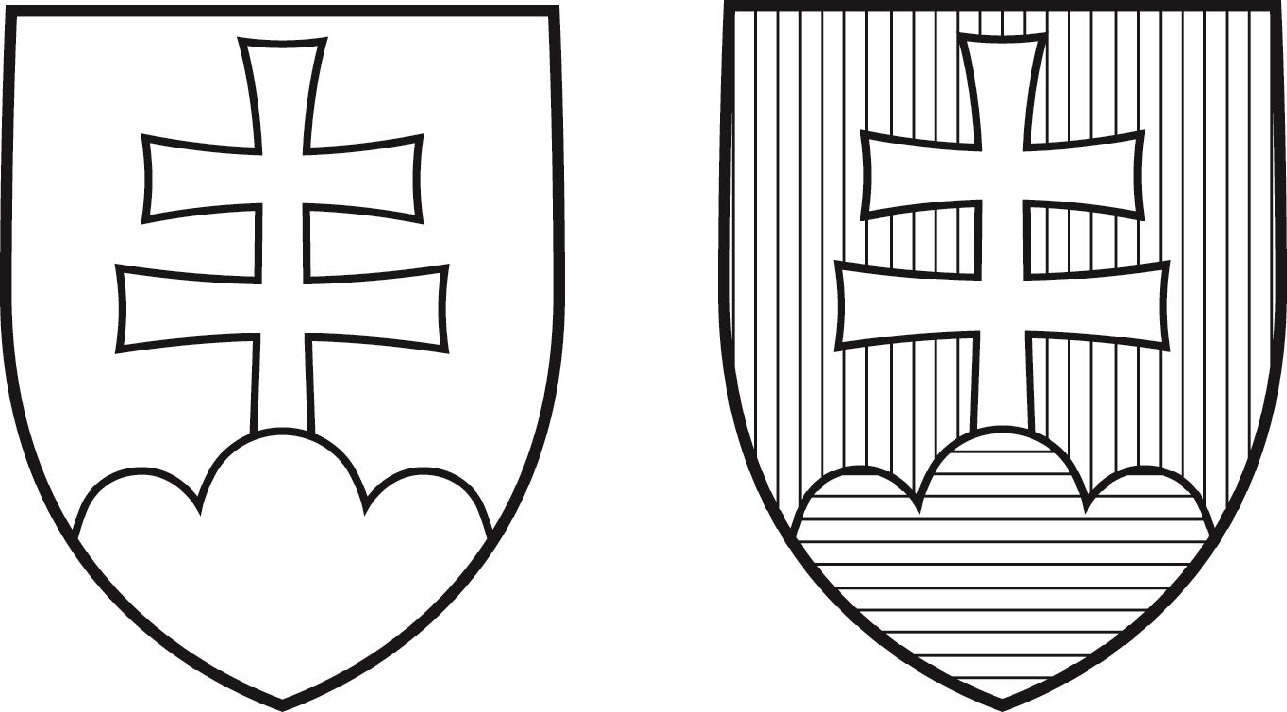 Štátny znak Slovenskej republiky v linke	            Štátny znak Slovenskej republiky v   heraldickej šrafúrePríloha č. 2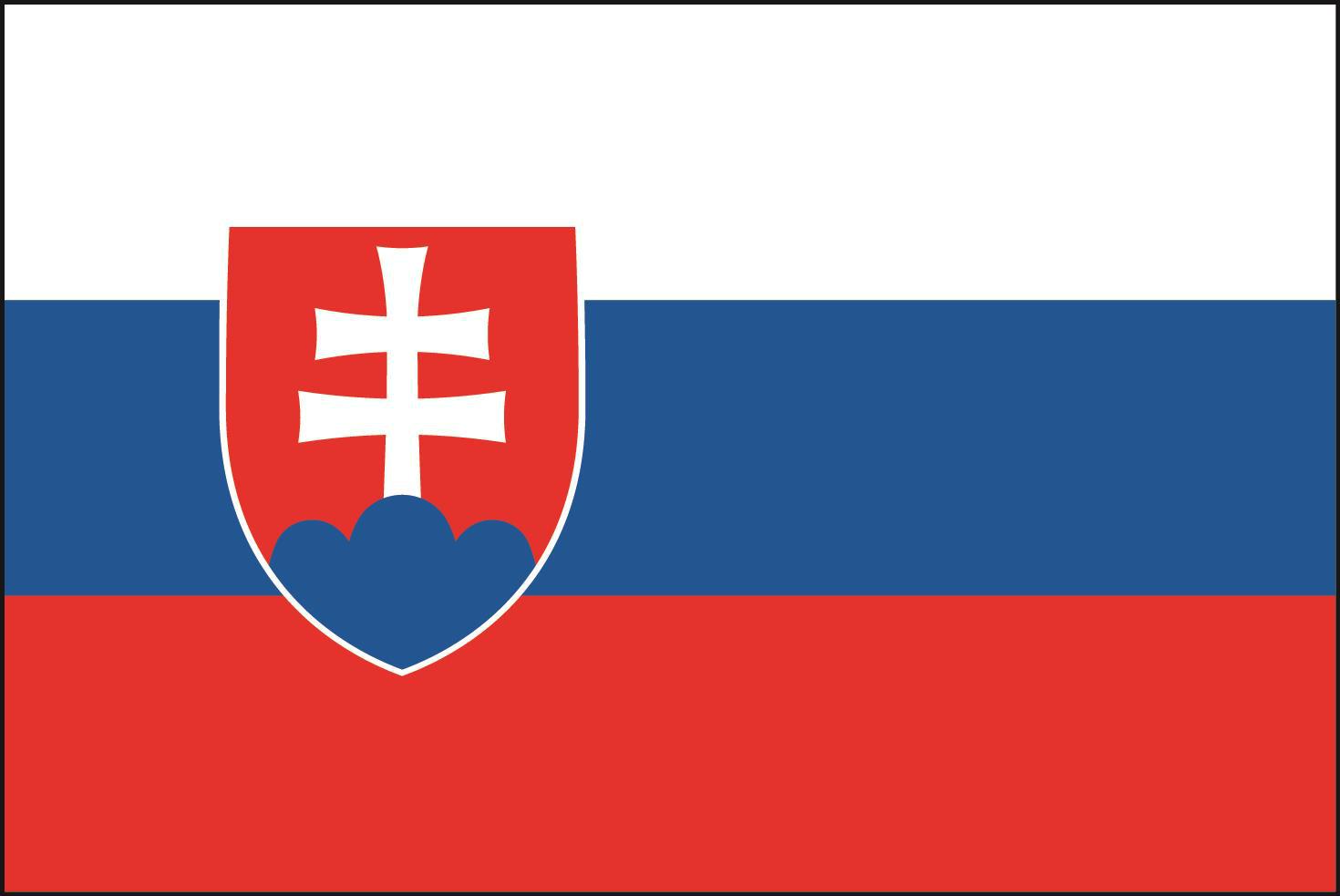 Štátna vlajka Slovenskej republiky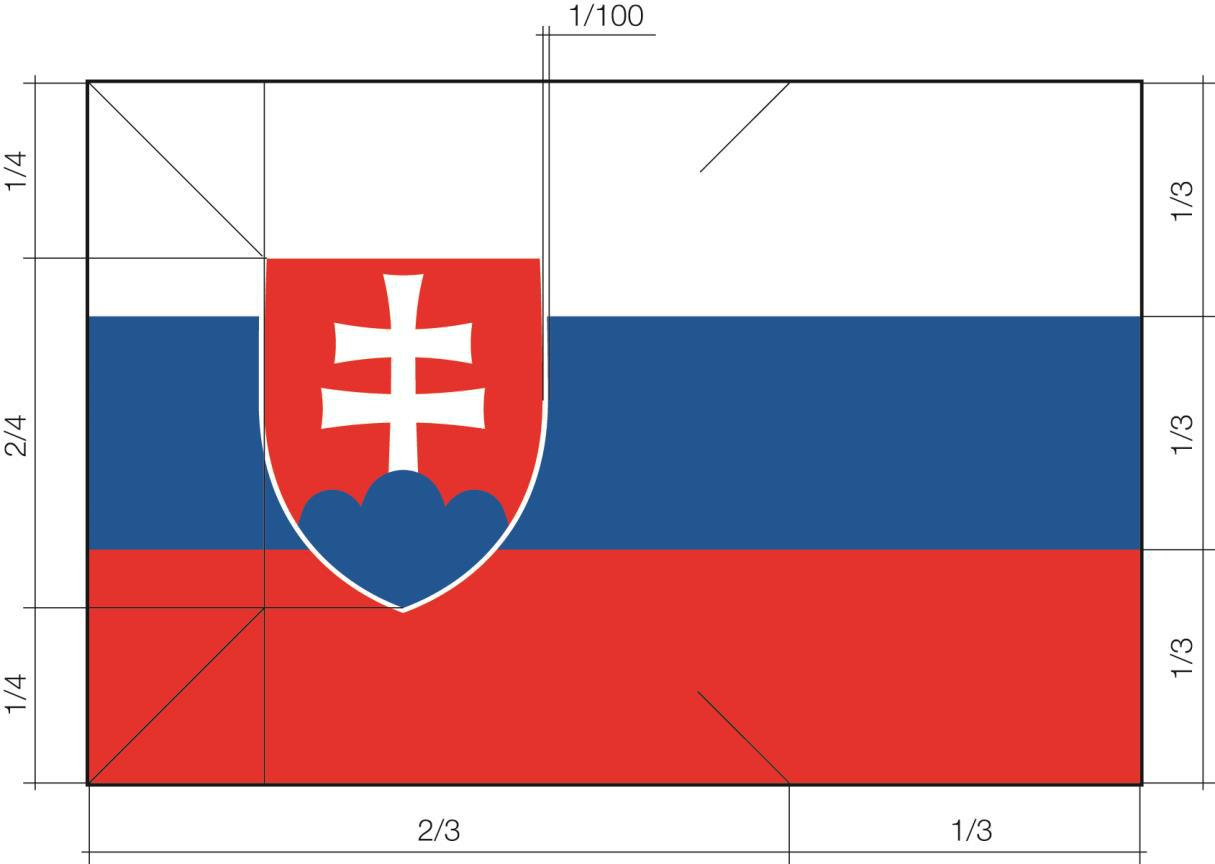 Štátna vlajka Slovenskej republiky – zostavovací nákresPríloha č. 3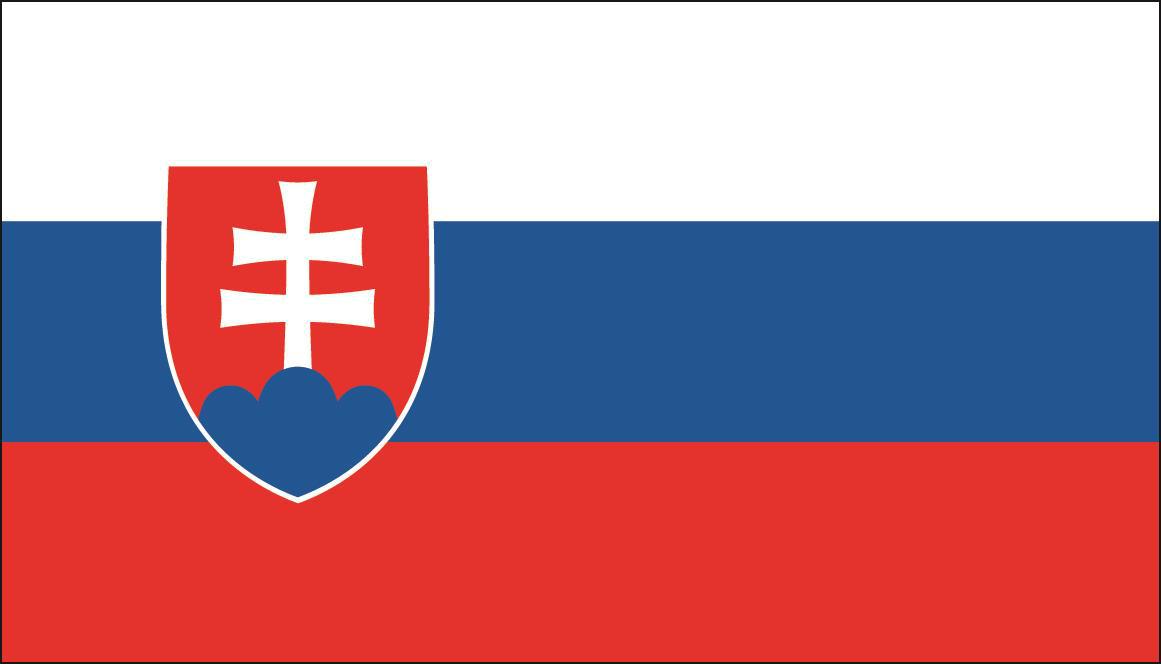                                         Štátna zástava Slovenskej republiky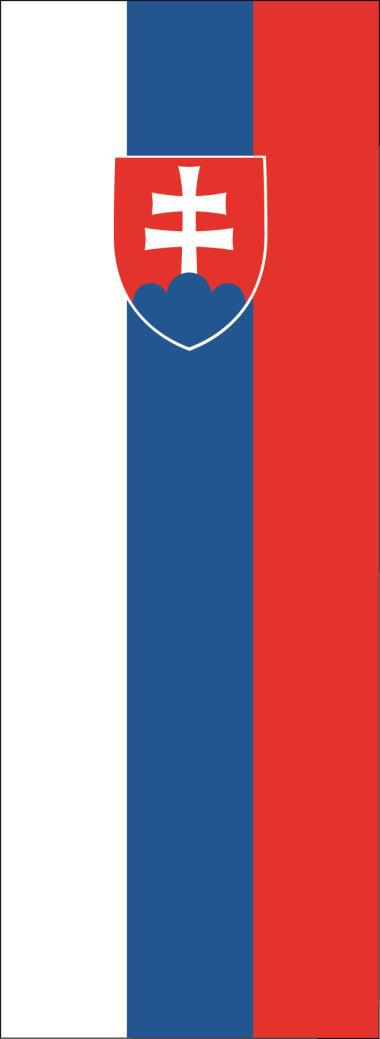   Štátna koruhva Slovenskej republiky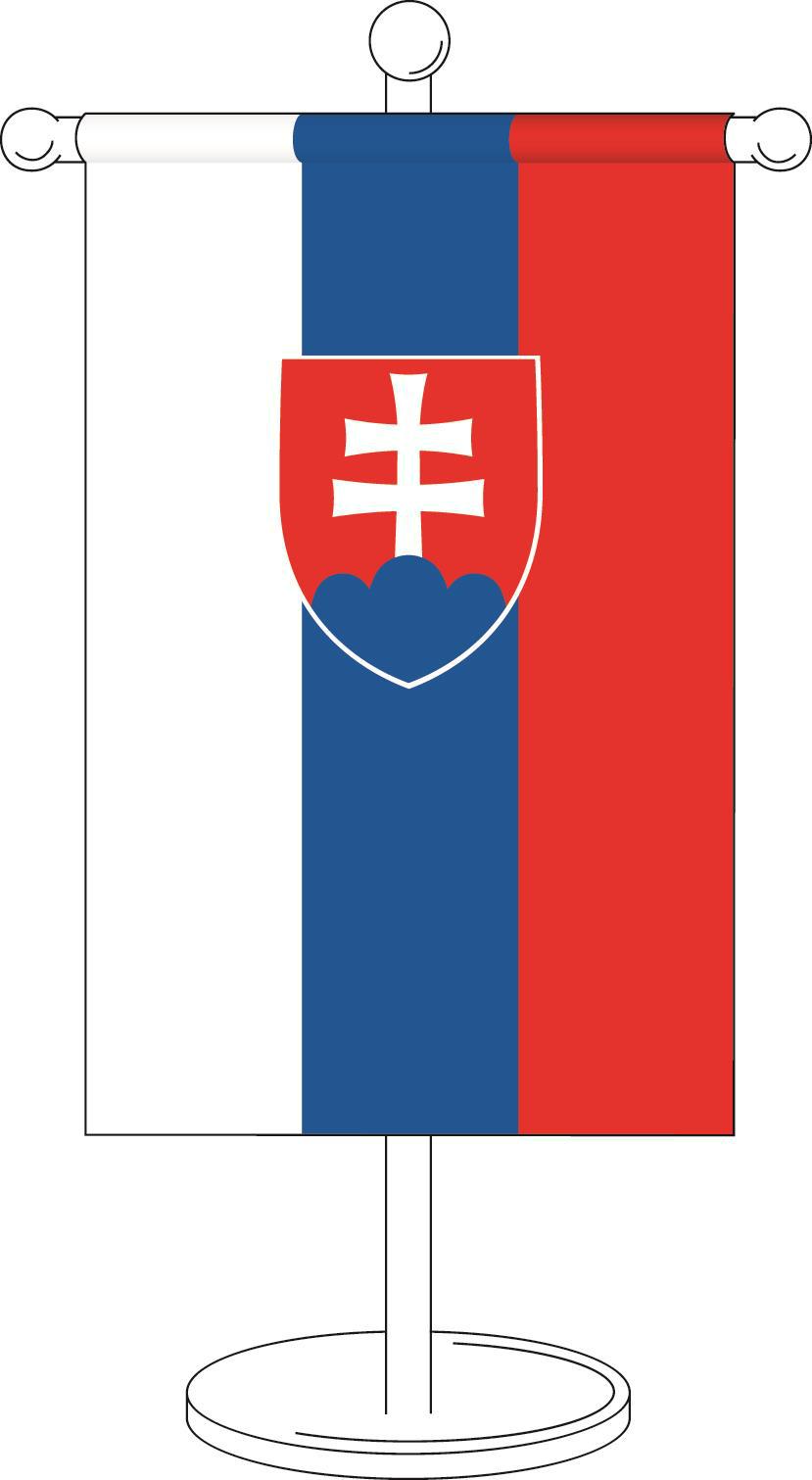                                         Stolová koruhva Slovenskej republikyPríloha č. 4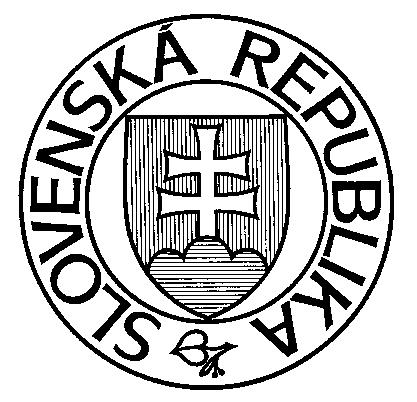 Štátna pečať Slovenskej republikyPríloha č. 5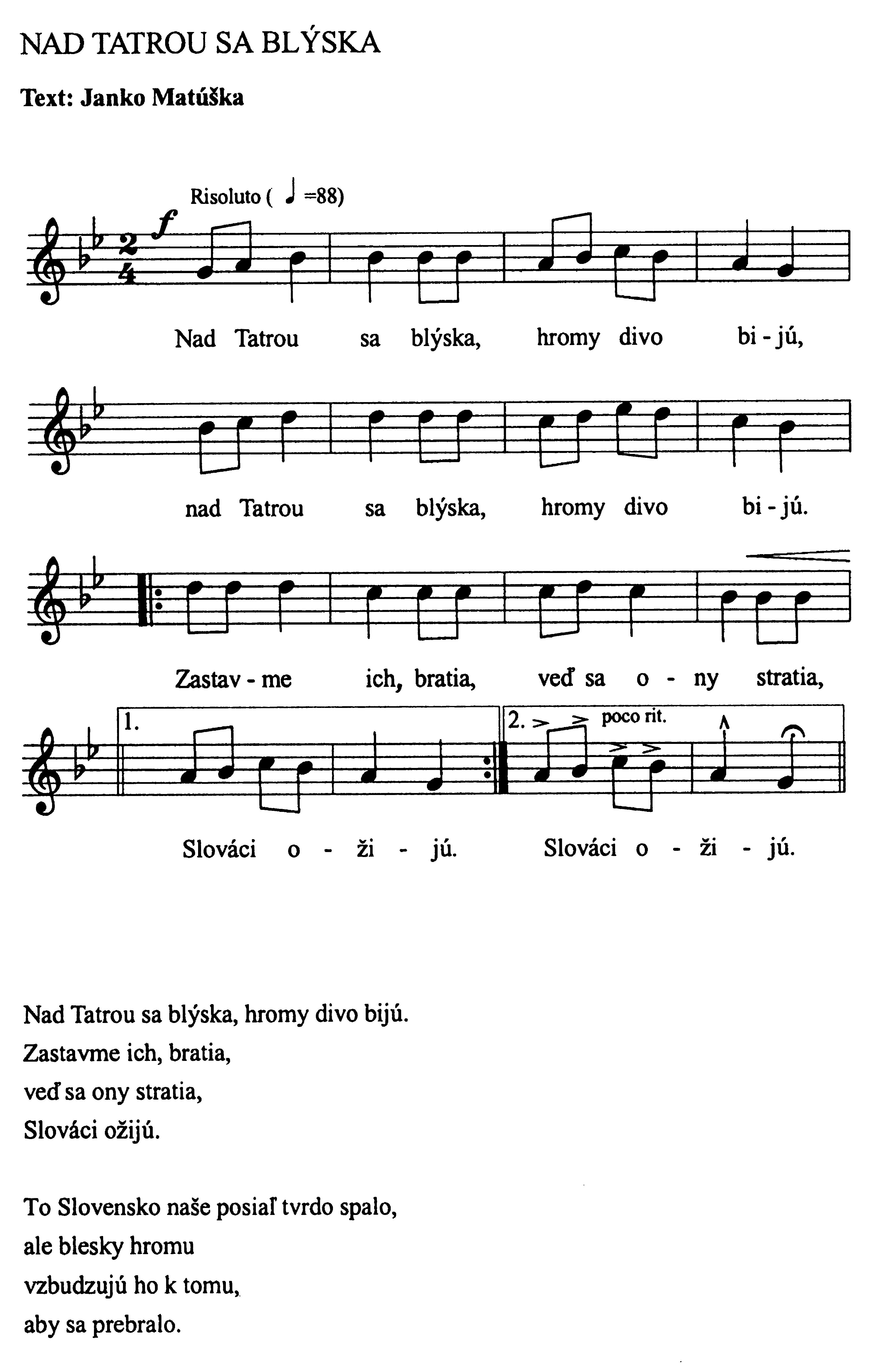 Štátna hymna Slovenskej republiky“.Čl. IITento zákon nadobúda účinnosť 15. mája 2019.prezident Slovenskej republikypredseda Národnej rady Slovenskej republikypredseda vlády Slovenskej republiky